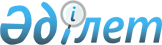 Об утверждении бюджета Жаркамысского сельского округа на 2018-2020 годы
					
			С истёкшим сроком
			
			
		
					Решение маслихата Байганинского района Актюбинской области от 20 декабря 2017 года № 125. Зарегистрировано Департаментом юстиции Актюбинской области 8 января 2018 года № 5821. Прекращено действие в связи с истечением срока
      В соответствии с пунктом 2 статьи 9-1 Бюджетного Кодекса Республики Казахстан от 4 декабря 2008 года и статьей 6 Закона Республики Казахстан от 23 января 2001 года "О местном государственном управлении и самоуправлении в Республике Казахстан", маслихат Байганинского района РЕШИЛ:
      1. Утвердить бюджет Жаркамысского сельского округа на 2018-2020 годы согласно приложениям 1, 2 и 3 соответственно, в том числе на 2018 год в следующих обьемах:
      1) доходы – 48 057,0 тысяч тенге, в том числе:
      налоговые поступления – 2 248,0 тысяч тенге;
      поступления трансфертов – 45 809,0 тысяч тенге;
      2) затраты – 48 057,0 тысяч тенге;
      Сноска. Пункт 1 с изменением, внесенным решением Байганинского районного маслихата Актюбинской области от 05.12.2018 № 187 (вводится в действие с 01.01.2018).


      2. Учесть, что в соответствии со статьей 8 Закона Республики Казахстан от 30 ноября 2017 года "О республиканском бюджете на 2018-2020 годы" с 1 января 2018 года установлено:
      1) минимальный размер заработной платы – 28 284 тенге;
      2) месячный расчетный показатель для исчисления пособий и иных социальных выплат, а также для применения штрафных санкций, налогов и других платежей в соответствии с законодательством Республики Казахстан - 2 405 тенге;
      3) величина прожиточного минимума для исчисления размеров базовых социальных выплат – 28 284 тенге.
      3. Утвердить в бюджете Жаркамысского сельского округа на 2018 год объем субвенции из районного бюджета в сумме 41 600,0 тысяч тенге.
      4. Государственному учреждению "Аппарат Байганинского районного маслихата" в установленном законодательном порядке обеспечить:
      1) государственную регистрацию настоящего решения в Департаменте юстиции Актюбинской области;
      2) направление настоящего решения на официальное опубликование в периодических печатных изданиях и Эталонном контрольном банке нормативных правовых актов Республики Казахстан.
      5. Настоящее решение вводится в действие с 1 января 2018 года. Бюджет Жаркамыского сельского округа на 2018 год
      Сноска. Приложение 1 – в редакции решения Байганинского районного маслихата Актюбинской области от 05.12.2018 № 187 (вводится в действие с 01.01.2018). Бюджет Жаркамыского сельского округа на 2019 год Бюджет Жаркамыского сельского округа на 2020 год
					© 2012. РГП на ПХВ «Институт законодательства и правовой информации Республики Казахстан» Министерства юстиции Республики Казахстан
				
      Председатель сессии Байганинского районного маслихата 

Секретарь Байганинского районного маслихата 

      К. Табынбаева 

Б. Турлыбаев
Приложение 1 к решению № 125 Байганинского районного маслихата от 20 декабря 2017 года
Категория
Категория
Категория
Категория
Сумма  (тысяч тенге)
Класс
Класс
Класс
Сумма  (тысяч тенге)
Подкласс
Подкласс
Сумма  (тысяч тенге)
Наименование
Сумма  (тысяч тенге)
I.ДОХОДЫ
48 057,0
1
Налоговые поступления
2 248,0
01
Подоходный налог
428,0
2
Индивидуальный подоходный налог
428,0
04
Налоги на собственность
1 820,0
1
Hалоги на имущество
40,0
3
Земельный налог
180,0
4
Hалог на транспортные средства
1 600,0
4
Поступления трансфертов
45 809,0
02
Трансферты из вышестоящих органов государственного управления
45 809,0
3
Трансферты из районного (города областного значения) бюджета
45 809,0
Функциональная группа
Функциональная группа
Функциональная группа
Функциональная группа
Функциональная группа
Сумма   (тысяч тенге)
Функциональная подгруппа
Функциональная подгруппа
Функциональная подгруппа
Функциональная подгруппа
Сумма   (тысяч тенге)
Администратор бюджетных программ
Администратор бюджетных программ
Администратор бюджетных программ
Сумма   (тысяч тенге)
Программа
Программа
Сумма   (тысяч тенге)
Наименование
Сумма   (тысяч тенге)
II.ЗАТРАТЫ
48 057,0
01
Государственные услуги общего характера
17 716,0
1
Представительные, исполнительные и другие органы, выполняющие общие функции государственного управления
17 716,0
124
Аппарат акима города районного значения, села, поселка, сельского округа
17 716,0
001
Услуги по обеспечению деятельности акима города районного значения, села, поселка, сельского округа
17 716,0
04
Образование
25 484,0
1
Дошкольное воспитание и обучение
25 484,0
124
Аппарат акима города районного значения, села, поселка, сельского округа
25 484,0
004
Дошкольное воспитание и обучение и организация медицинского обслуживания в организациях дошкольного воспитания и обучения
25 484,0
07
Жилищно-коммунальное хозяйство
2 557,0
3
Благоустройство населенных пунктов
2 557,0
124
Аппарат акима города районного значения, села, поселка, сельского округа
2 557,0
008
Освещение улиц населенных пунктов
1 849,0
009
Обеспечение санитарии населенных пунктов
0,0
011
Благоустройство и озеленение населенных пунктов
708,0
13
Прочие
2 300,0
9
Прочие
2 300,0
124
Аппарат акима города районного значения, села, поселка, сельского округа
2 300,0
040
Реализация мероприятий для решения вопросов обустройства населенных пунктов в реализацию мер по содействию экономическому развитию регионов в рамках Программы развития регионов до 2020 года
2 300,0
ІII. ЧИСТОЕ БЮДЖЕТНОЕ КРЕДИТОВАНИЕ
0,0
IV. Сальдо по операциям с финансовыми активами
0,0
V. Дефицит бюджета (профицит)
0,0
VI. Финансирование дефицита бюджета (использование профицита)
0,0Приложение 2 к решению № 125 Байганинского районного маслихата от 20 декабря 2017 года
Категория
Категория
Категория
Категория
Сумма (тысяч тенге)
Класс
Класс
Класс
Сумма (тысяч тенге)
Подкласс
Подкласс
Сумма (тысяч тенге)
Наименование
Сумма (тысяч тенге)
I.ДОХОДЫ
43 848,0
1
Налоговые поступления
2 248,0
01
Подоходный налог
428,0
2
Индивидуальный подоходный налог
428,0
04
Налоги на собственность
1 820,0
1
Hалоги на имущество
40,0
3
Земельный налог
180,0
4
Hалог на транспортные средства
1 600,0
4
Поступления трансфертов 
41 600,0
02
Трансферты из вышестоящих органов государственного управления
41 600,0
3
Трансферты из районного (города областного значения) бюджета
41 600,0
Функциональная группа
Функциональная группа
Функциональная группа
Функциональная группа
Функциональная группа
Сумма (тысяч тенге)
Функциональная подгруппа
Функциональная подгруппа
Функциональная подгруппа
Функциональная подгруппа
Сумма (тысяч тенге)
Администратор бюджетных программ
Администратор бюджетных программ
Администратор бюджетных программ
Сумма (тысяч тенге)
Программа
Программа
Сумма (тысяч тенге)
Наименование
Сумма (тысяч тенге)
II.ЗАТРАТЫ
43 848,0
01
Государственные услуги общего характера
17 176,0
1
Представительные, исполнительные и другие органы, выполняющие общие функции государственного управления
17 176,0
124
Аппарат акима города районного значения, села, поселка, сельского округа
17 176,0
001
Услуги по обеспечению деятельности акима города районного значения, села, поселка, сельского округа
17 176,0
04
Образование
21 275,0
1
Дошкольное воспитание и обучение
21 275,0
124
Аппарат акима города районного значения, села, поселка, сельского округа
21 275,0
004
Дошкольное воспитание и обучение и организация медицинского обслуживания в организациях дошкольного воспитания и обучения
21 275,0
07
Жилищно-коммунальное хозяйство
3 097,0
3
Благоустройство населенных пунктов
3 097,0
124
Аппарат акима города районного значения, села, поселка, сельского округа
3 097,0
008
Освещение улиц населенных пунктов
2 189,0
009
Обеспечение санитарии населенных пунктов
200,0
011
Благоустройство и озеленение населенных пунктов
708,0
13
Прочие
2 300,0
9
Прочие
2 300,0
124
Аппарат акима города районного значения, села, поселка, сельского округа
2 300,0
040
Реализация мероприятий для решения вопросов обустройства населенных пунктов в реализацию мер по содействию экономическому развитию регионов в рамках Программы развития регионов до 2020 года
2 300,0
ІII. ЧИСТОЕ БЮДЖЕТНОЕ КРЕДИТОВАНИЕ
0,0
IV. Сальдо по операциям с финансовыми активами
0,0
V. Дефицит бюджета (профицит)
0,0
VI. Финансирование дефицита бюджета (использование профицита)
0,0Приложение 3 к решению № 125 Байганинского районного маслихата от 20 декабря 2017 года
Категория
Категория
Категория
Категория
Сумма (тысяч тенге)
Класс
Класс
Класс
Сумма (тысяч тенге)
Подкласс
Подкласс
Сумма (тысяч тенге)
Наименование
Сумма (тысяч тенге)
I.ДОХОДЫ
43 848,0
1
Налоговые поступления
2 248,0
01
Подоходный налог
428,0
2
Индивидуальный подоходный налог
428,0
04
Налоги на собственность
1 820,0
1
Hалоги на имущество
40,0
3
Земельный налог
180,0
4
Hалог на транспортные средства
1 600,0
4
Поступления трансфертов 
41 600,0
02
Трансферты из вышестоящих органов государственного управления
41 600,0
3
Трансферты из районного (города областного значения) бюджета
41 600,0
Функциональная группа
Функциональная группа
Функциональная группа
Функциональная группа
Функциональная группа
Сумма (тысяч тенге)
Функциональная подгруппа
Функциональная подгруппа
Функциональная подгруппа
Функциональная подгруппа
Сумма (тысяч тенге)
Администратор бюджетных программ
Администратор бюджетных программ
Администратор бюджетных программ
Сумма (тысяч тенге)
Программа
Программа
Сумма (тысяч тенге)
Наименование
Сумма (тысяч тенге)
II.ЗАТРАТЫ
43 848,0
01
Государственные услуги общего характера
17 176,0
1
Представительные, исполнительные и другие органы, выполняющие общие функции государственного управления
17 176,0
124
Аппарат акима города районного значения, села, поселка, сельского округа
17 176,0
001
Услуги по обеспечению деятельности акима города районного значения, села, поселка, сельского округа
17 176,0
04
Образование
21 275,0
1
Дошкольное воспитание и обучение
21 275,0
124
Аппарат акима города районного значения, села, поселка, сельского округа
21 275,0
004
Дошкольное воспитание и обучение и организация медицинского обслуживания в организациях дошкольного воспитания и обучения
21 275,0
07
Жилищно-коммунальное хозяйство
3 097,0
3
Благоустройство населенных пунктов
3 097,0
124
Аппарат акима города районного значения, села, поселка, сельского округа
3 097,0
008
Освещение улиц населенных пунктов
2 189,0
009
Обеспечение санитарии населенных пунктов
200,0
011
Благоустройство и озеленение населенных пунктов
708,0
13
Прочие
2 300,0
9
Прочие
2 300,0
124
Аппарат акима города районного значения, села, поселка, сельского округа
2 300,0
040
Реализация мероприятий для решения вопросов обустройства населенных пунктов в реализацию мер по содействию экономическому развитию регионов в рамках Программы развития регионов до 2020 года
2 300,0
ІII. ЧИСТОЕ БЮДЖЕТНОЕ КРЕДИТОВАНИЕ
0,0
IV. Сальдо по операциям с финансовыми активами
0,0
V. Дефицит бюджета (профицит)
0,0
VI. Финансирование дефицита бюджета (использование профицита)
0,0